 GERMANTOWN HIGH SCHOOL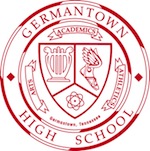 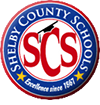 An International Baccalaureate/Optional School7653 Old Poplar Pike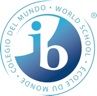 Germantown, Tennessee 38138(901) 756-2350Mrs. Barbara Harmon, PrincipalGermantown High SchoolRequirements for Admission into Honors/AP CoursesStudents must earn a 93 or higher in their prior standard-level class or an 85 in their prior honors-level class for the subject in which they are requesting honors/AP admission.Students must have scored at or above the 75th percentile in the subject area for which they are applying (Reading, Math, Science) on the most recently available TCAP or other nationally normed achievement test or on a comparable subtest of the most recently available ASPIRE, PSAT, or ACT test. The NWEA MAP score in reading will be used for English, Social Studies, and Science. Students must have satisfactory or above conduct grades.Students may not have more than 15 combined absences and/or tardies.To remain in Honors/AP classes in subsequent school years, students must maintain an average of 85 or above in the subject per semester.Final determination is contingent upon a review of the final report card. Students desiring to transition from a 9th grade standard class to a 10th grade honors class must meet the same initial requirements. Students desiring to transition from standard to honors after 2 years in standard level will be considered on a case-by-case basis and must request their English teacher to give their name to Dr. Gore for immediate testing. Students who sign up for honors/AP level classes and meet the approval requirements but fail to complete the summer work will not be dropped from the class. These students will receive a 0 (zero) for the summer work. Qualified students who are transferring into GHS and want to take honors/AP courses will have two weeks to complete the summer work penalty free. AP test fees are due at the start of the school year. Failure to pay AP fees will NOT result in a student being removed from the AP course. AP contracts must be signed by all qualified students who request AP courses. Contracts require a parent signature, as well. 